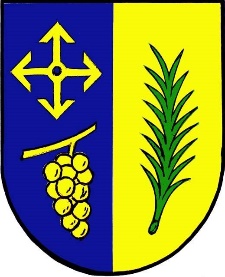 CENÍK  PRONÁJMU  KULTURNÍHO  DOMUNa větší akce si Obec Drnovice vyhrazuje právo požadovat zálohu.Pro komerční akce ( typu koncert,….) si Obec Drnovice vyhrazuje právo smluvních cen dle charakteru akce.Cena za pronájem pro místní nez. Organizace dle rozhodnutí Rady Obce ze dne 07.09.2020  je  1.000,- Kč bez DPH .( + energie při akcích výdělečné povahy )Energie se připočítávají  k cenám pronájmu ( Vyjma  tělocvičny - sportovní činnost).Dle rozhodnutí RO ze dne 20.07.2020 je sníženo nájemné pro příležitost smutečních hostin za horní přísálí a malou zasedací místnost. Nájemné od 01.09.2020 činí 200,-Kč.Energie jsou hrazeny v plné výši.Ceník platný od 01.09.2020 schválila RO dne 19.08.2020.Cena bez DPHCena s DPHKapacita osob/dle stolové úpravyHlavní sál (do 5 hodin)         5 000,- Kč       6 050,- Kč400 sedících+78 balkón/700až 750 stáníHlavní sál ( nad 5 hodin)         9 000,- Kč     10 890,-KčDolní přísálí (vč. baru)         2 000,- Kč       2 420,-Kč60Bar             800,-Kč          968,-KčSalónek            800,- Kč          968,-Kč36Horní přísálí         1 200,- Kč       1 452,-Kč120Kuchyň u horního přísálí            400,- Kč          484,-KčGalerie            450,- Kč          545,-KčTělocvična – kulturní akce         1 000,- Kč       1 210,-Kč288Tělocvična (sportovní činnost ) – 1 hod.            150,- Kč          182,-KčCena bez DPHCena s DPHPoznámkaEnergie ( elektřina, plyn)dle skutečného stavudle skutečného stavuVoda            300,-Kč           363,-   Kč100 osobZapůjčení ubrusů              20,-Kč             24,20Kč     1 Ks